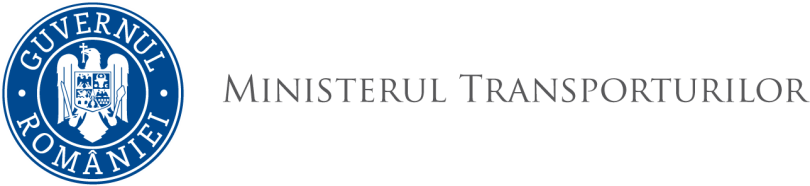 DIRECȚIA TRANSPORT NAVALNesecretNr.:	                	Data: 	             REFERAT DE APROBAREa Ordinului ministrului transporturilor privind publicarea acceptării amendamentelor la Codul internațional pentru instalațiile de protecție contra incendiului (Codul FSS), adoptate de Organizația Maritimă Internațională prin Rezoluția MSC.403(96) și Rezoluția MSC.410(97) ale Comitetului de siguranță maritimă din 19 mai 2016, respectiv 25 noiembrie 2016Organizația Maritimă Internațională (OMI), cu sediul la Londra, activează ca agenție specializată a Organizației Națiunilor Unite și se ocupă cu elaborarea cadrului juridic, tehnic și organizatoric privind navigația maritimă în apele internaționale. Prin reglementările adoptate, OMI stabilește cerințele minime care se impun navelor comerciale care efectuează voiaje internaționale, privind siguranța navigației, securitatea navelor și a porturilor și protecția mediului, precum și cerințele privind modul de certificare și pregătire a echipajelor ce își desfășoară activitatea la bordul acestora. România a devenit membră a acestei organizații prin Decretul Consiliului de Stat nr. 114/1965 și în această calitate este parte la toate convențiile internaționale majore privind siguranța navigației și prevenirea poluării de către navele maritime. În vederea realizării scopurilor sale, OMI organizează conferințe internaționale și sesiuni ale Adunării statelor membre și ale comitetelor sale, pentru adoptarea convențiilor maritime, codurilor și rezoluțiilor în materie.Codul internațional pentru instalațiile de protecție contra incendiului (denumit în continuare ,,Codul FSS”) a fost adoptat în anul 2000 prin Rezoluția MSC.98(73) a Comitetului de siguranță maritimă (MSC) al OMI și a devenit obligatoriu în anul 2002 în baza prevederilor Capitolului II-2 (care vizează protecția contra incendiului, detectarea și stingerea incendiului) din Convenția internațională din 1974 pentru ocrotirea vieții omenești pe mare (Convenția SOLAS 1974), convenție la care România a aderat prin Decretul Consiliului de Stat nr. 80/1979. Codul FSS constituie în esență o normă tehnică internațională referitoare la instalațiile de protecție contra incendiului folosite la bordul navelor maritime, detaliind prevederile corespunzătoare succinte ale Capitolului II-2 din Convenția SOLAS 1974.Codul FSS a fost acceptat de România prin Legea nr. 624/2002. Specificațiile tehnice din Codul FSS sunt perfecționate continuu, pe baza progresului tehnic în domeniu, prin rezoluții de amendare adoptate în cadrul sesiunilor MSC; menționăm că toate amendamentele în prezent în vigoare au fost implementate în legislația națională prin acte normative specifice.Ulterior, prin Rezoluția MSC.403(96) din 19 mai 2016 și Rezoluția MSC.410(97) din 25 noiembrie 2016 au fost adoptate noi amendamente la Codul FSS. Acestea constau, în principal, în completarea textului existent al acestui cod cu un nou capitol care detaliază specificațiile pentru instalațiile pentru stingerea incendiului cu spumă destinate să protejeze platformele pentru elicoptere și zonele pentru aterizarea elicopterelor conform cerințelor capitolului II-2 al Convenției SOLAS 1974, respectiv în modificarea unei dispoziții privind amplasarea mijloacelor de evacuare a persoanelor de la bordul navelor.Întrucât la 1 iulie 2019 au fost îndeplinite condițiile de acceptare a amendamentelor la Codul FSS adoptate prin Rezoluția MSC.403(96) și Rezoluția MSC.410(97) (prin așa-numita procedură de acceptare tacită) în conformitate cu prevederile specifice ale Convenției SOLAS 1974 precizate în rezoluție, respectivele amendamente vor intra în vigoare pe plan internațional la 1 ianuarie 2020.În temeiul prevederilor art. 4 alin. (1) din Ordonanța Guvernului nr. 42/1997 privind transportul maritim și pe căile navigabile interioare, republicată, cu modificările şi completările ulterioare și ale art. 2 pct. 20, precum și ale art. 5 alin. (4)  din Hotărârea Guvernului nr. 21/2015, Ministerul Transporturilor, în calitatea sa de autoritate de stat în domeniul transportului maritim și pe căile navigabile, respectiv de organ de specialitate al administrației publice centrale, asigură ducerea la îndeplinire a obligațiilor ce revin statului din acordurile și convențiile internaționale la care România este parte și, respectiv, ia măsuri de aplicare a convențiilor internaționale din domeniul său de activitate.	Având în vedere cele de mai sus, am elaborat alăturatul proiect de Ordin al ministrului transporturilor privind publicarea acceptării amendamentelor la Codul internațional pentru instalațiile de protecție contra incendiului (Codul FSS), adoptate de Organizația Maritimă Internațională prin Rezoluția MSC.403(96) și Rezoluția MSC.410(97) ale Comitetului de siguranță maritimă din 19 mai 2016, respectiv 25 noiembrie 2016, pe care, dacă sunteți de acord, vă rugăm să îl aprobați.DIRECTOR Gabriela MURGEANU